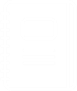 Select one supporting practice that you will focus on for the Classroom Application activity and briefly explain why you selected that practice. Briefly describe an upcoming lesson (including an overview of the lesson plan and identification of the learning outcome). Explain how you will adapt the lesson to make it more explicit by incorporating the selected supporting practice.